ПОСТАНОВЛЕНИЕ                                                                                КАРАР«28» октябрь 2020 ел                                                                                   № 13Татарстан Республикасы Теләче муниципаль районы Баландыш авыл җирлеге башкарма комитетының 2015 елның 11 декабре № 19   «Муниципаль хезмәтләр күрсәтүнең административ регламентларын раслау турында» карарына үзгәрешләр кертү турындаРФ Хөкүмәтенең "Адресларны бирү, үзгәртү һәм юкка чыгару кагыйдәләренә үзгәрешләр кертү турында" 2020 елның 4 сентябрендәге 1355 номерлы карары нигезендә, КАРАР БИРӘМ:1. Татарстан Республикасы Теләче муниципаль районы Баландыш авыл җирлеге башкарма комитетының 2015 елның 11 декабре № 19   «Муниципаль хезмәтләр күрсәтүнең административ регламентларын раслау турында» карарына түбәндәге үзгәрешләрне кертергә:1) "Теләче муниципаль районы Баландыш авыл җирлеге территориясендә адресларны үзләштерү, үзгәртү һәм гамәлдән чыгару" муниципаль хезмәт күрсәтүнең административ регламентына:А) 1.2 пунктны түбәндәге эчтәлекле абзац белән тулыландырырга:«Әлеге Кагыйдәләрнең 2.5 пунктында күрсәтелгән зат исеменнән «Кадастр эшчәнлеге турында» Федераль законның 35 статьясында яисә 42.3 статьясында каралган документ нигезендә кадастр инженеры мөрәҗәгать итәргә хокуклы,кадастр эшләре яисә адреслау объекты булган тиешле күчемсез милек объектына карата комплекслы кадастр эшләре.». Б) 2.8.1 пунктны түбәндәге тәртиптә бәян итәргә:«2.8.1. Вәкаләтле органнар Россия Федерациясе Хөкүмәтенең 2014 елның 19 ноябрендәге 1221 номерлы карары белән расланган адресларны бирү, үзгәртү һәм юкка чыгару кагыйдәләренең 20 пунктында каралган карарлар кабул итә торган документларга карый:а) адресация объектына (объектларына) хокук билгели торган һәм (яисә) хокук раслый торган документлар (бинага (төзелешкә) яисә корылмага адрес бирелгән очракта), төзелеш эшләре тәмамланмаган, төзелеш өчен рөхсәт алу таләп ителмәгән, күрсәтелгән бина (төзелеш), корылма урнашкан җир кишәрлегенә хокук билгели торган һәм (яисә) хокук раслый торган документлар төзү өчен Россия Федерациясе Шәһәр төзелеше кодексы нигезендә; б) күчемсез милек объектлары турында Бердәм дәүләт реестрыннан күчермәләр, аларны үзгәртеп кору нәтиҗәсендә бер һәм аннан күбрәк адресация объекты барлыкка килү тора (күчемсез милек объектларын адресациянең бер һәм аннан да күбрәк яңа объектлары барлыкка китергән очракта);в) адресация объекты төзелешенә рөхсәт (төзелеп килүче объектларга адрес биргәндә) (Россия Федерациясе Шәһәр төзелеше кодексы нигезендә бинаны (төзелешен) төзү яисә реконструкцияләү, төзелешкә рөхсәт алу таләп ителмәгән очраклардан тыш), һәм (яисә) адресация объектын эксплуатациягә кертүгә рөхсәт булганда; г) адресация объектының кадастр планында яки тиешле территориянең кадастр картасында урнашу схемасы (җир кишәрлегенә адрес бирелгән очракта);д) адресация объекты булып торучы күчемсез милек объекты турында күчемсез милекнең Бердәм дәүләт реестрыннан өземтә (кадастр исәбенә куелган адрес объектына адрес бирелгән очракта);е) җирле үзидарә органының торак бинаны торак булмаган бинага яки торак булмаган бинаны торак бинага күчерү турындагы карары (адрес бирелгән очракта, мондый адресны үзгәрткән һәм гамәлдән чыгарган очракта, аны торак бинаны торак булмаган бинага яки торак булмаган бинаны торак бинага күчерү очрагында);ж) адресациянең бер һәм аннан да күбрәк яңа объектларын (күчемсез милек объектларын (биналарны) үзгәртеп төзегәндә һәм (яисә) яңадан планлаштырганда кабул итү комиссиясе акты (адресациянең бер һәм аннан да күбрәк яңа объектлары барлыкка килгән очракта);з) Россия Федерациясе Хөкүмәтенең 2014 елның 19 ноябрендәге 1221 номерлы карары белән расланган адресларны бирү, үзгәртү һәм юкка чыгару кагыйдәләренең 14 пунктындагы "а" пунктчасында күрсәтелгән нигезләр буенча адресация объекты булып торучы күчемсез милек объекты турында бердәм дәүләт күчемсез милек реестрыннан өземтә (адресация объектының адресын юкка чыгарган очракта) өземтә.и) Россия Федерациясе Хөкүмәтенең 2014 елның 19 ноябрендәге 1221 номерлы карары белән расланган адресларны бирү, үзгәртү һәм юкка чыгару кагыйдәләренең 14 пунктындагы "а" пунктчасында күрсәтелгән нигезләр буенча күчемсез милек объекты булып торучы күчемсез милек объекты буенча соратып алына торган белешмәләрнең Бердәм дәүләт реестрында булмавы турында хәбәрнамә.2.8.1(1). Россия Федерациясе Хөкүмәтенең 2014 елның 19 ноябрендәге 1221 номерлы карары белән расланган адресларны бирү, үзгәртү һәм юкка чыгару кагыйдәләренең 34 пунктындагы "б", "д", "з" һәм "и" пунктчаларында күрсәтелгән документларвәкаләтле орган таләбе буенча ведомствоара мәгълүмати хезмәттәшлек тәртибендә ведомствоара дәүләт бюджет учреждениесе тарафыннан күрсәтелгән органның карары нигезендә эш итүче күчемсез мөлкәтнең Бердәм дәүләт реестрында булган белешмәләрне бирүгә Россия Федерациясе Хөкүмәте тарафыннан бирелгән яисә күрсәтелгән органның күрсәтелгән федераль дәүләт бюджет учреждениесе тарафыннан карары нигезендә эш итүче федераль башкарма хакимият органы тарафыннан тапшырыла».В) 2.10 пунктының өченче абзацын түбәндәге тәртиптә бәян итәргә:«Кадастр инженеры гаризаны тапшырганда мондый гаризаны адрес объекты булган тиешле күчемсез милек объектына карата кадастр эшләре яки комплекслы кадастр эшләре башкарыла торган "кадастр эшчәнлеге турында" Федераль законның 35 статьясында яисә 42.3 статьясында каралган документның күчермәсе кушымта итеп бирелә. Гариза электрон документ рәвешендә мөрәҗәгать итүче яисә мөрәҗәгать итүче вәкиленең электрон имзасы белән имзалана, аның төре "Дәүләт һәм муниципаль хезмәтләр күрсәтүне оештыру турында" Федераль законның 21.1 статьясындагы 2 өлеше нигезендә билгеләнә.»Г) 3.6 пунктының 3 пунктчасының бишенче абзацында  «18» санын «10»санына алмаштырырга.2. Әлеге карарны гамәлдәге законнар нигезендә бастырып чыгарырга.5. Әлеге карарның үтәлешен контрольдә тотуны үз өстемдә калдырам.Баландыш авыл җирлегебашкарма комитеты җитәкчесе		                  Р.Ш.Мөхәммәтшин					РЕСПУБЛИКА ТАТАРСТАН              ИСПОЛНИТЕЛЬНЫЙ     КОМИТЕТ БАЛАНДЫШСКОГО        СЕЛЬСКОГО  ПОСЕЛЕНИЯ             ТЮЛЯЧИНСКОГО     МУНИЦИПАЛЬНОГО РАЙОНА    Гагарина ул., д. 4, с. Баландыш, 422098тел. (факс): (84360) 55-6-10, E-mail: Bln.Tul@tatar.ru 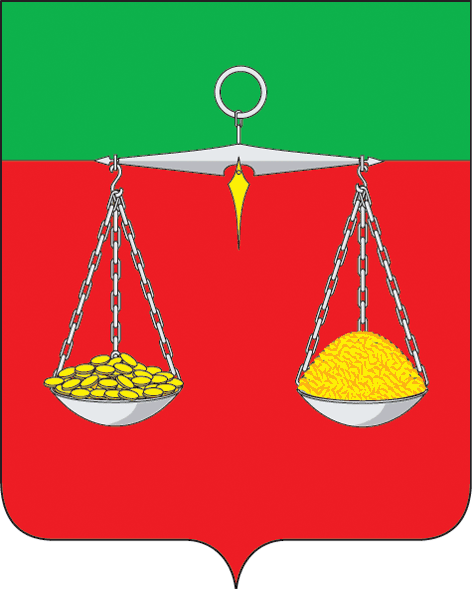 ТАТАРСТАН РЕСПУБЛИКАСЫТЕЛӘЧЕ МУНИЦИПАЛЬ РАЙОНЫ     БАЛАНДЫШ АВЫЛ              БАШКАРМА  КОМИТЕТЫ                          ҖИТӘКЧЕСЕГагарин ур., 4 нче йорт, Баландыш авылы, 422098тел. (факс): (84360) 55-6-10 E-mail: Bln.Tul@tatar.ruОКПО 93053609  ОГРН 1061675010154  ИНН/КПП 1619004362/161901001ОКПО 93053609  ОГРН 1061675010154  ИНН/КПП 1619004362/161901001ОКПО 93053609  ОГРН 1061675010154  ИНН/КПП 1619004362/161901001